Tengo el agrado de dirigirme a Ud. con el objeto de ingresar como SOCIO de la Asociación Iberoamericana de Derecho, Cultura y Ambiente, conforme a lo establecido en el Estatuto fundacional de la misma. Acompaño a la presente solicitud mi CURRICULUM VITAE a fin de que se registren mis antecedentes.A ese efecto consigno mis datos personales y constituyo domicilio electrónico en el que se indica más abajo, a los fines de que en el mismo se efectúen todas las notificaciones que correspondan y que a mí se dirijan. A su vez, asumo el compromiso de mantener mis datos actualizados.APELLIDO:NOMBRES:DOCUMENTO:(TIPO)                                      Número:Nacionalidad:Fecha de Nacimiento: Tel: (             )                                          Celular..(                ) E-mail: Domicilio: Calle:                                                                             NºPiso:                                                                       Departamento Localidad:                                                               Provincia:                                            País                                                                                      CP Estudios:Título de grado: Expedido por:                                                                           Matrícula: Saludo a la Señora Presidenta atentamente.                                                      ...............................                                                                                                   FirmaAsociación Iberoamericana de Derecho Cultura y Ambiente - AIDCA 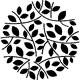 SOLICITUD DE INCORPORACIÓN COMO SOCIOBuenos Aires,         .de                                      de 2020Señora Presidenta de AIDCADra. María de los Ángeles Berretino